CURRICULUM VITAE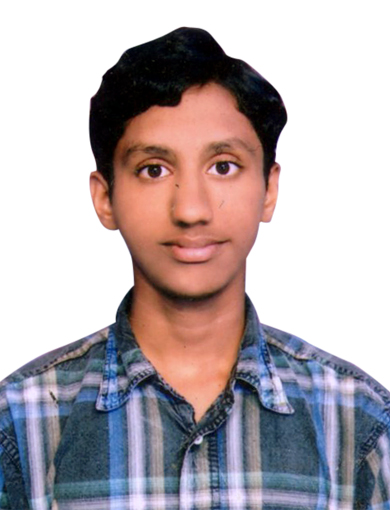 VenkataVenkata.304879@2freemail.com OBJECTIVE	To obtain a challenging and responsible position, where I can learn and mould up a career and contribute for the success of the organization using my skills and hard work.ACADEMIC QUALIFICATIONS.S.C from Board of Secondary Education A.P,  in the year 2006 in H public school, Machilipatnam, Andhra Pradesh, INDIA.Diploma in Electronics and Communication Engineering in the year 2011 in S.V.L.Polytechnic College, Machilipatnam, Andhra Pradesh, INDIA.COMPUTER SKILLSTECHNICAL QUALIFICATIONDiploma in Hardware & Networking from Techno Towers in Machilipatnam, Andhra Pradesh, INDIA.Experience in Hardware & Networking in a period of June 2011 to June 2013 in Techno Towers, Machilipatnam, Andhra Pradesh, INDIA.Diploma in M.C.S.E (Networking Administration) from Techno Towers in Machilipatnam, Andhra Pradesh, INDIA.EXPERIENCEATANA HOTEL Engineering department as Handyman and acts as an Engineering Co-ordinator in engineering department at Dubai Internet City, Tecom, DUBAI from 29 July 2015 to till date.Experience in Hardware & Networking in a period of June 2011 to June 2013 in Techno Towers, Machilipatnam, Andhra Pradesh, INDIA.PC HARDWARE             I am proficient in the following areas and have a good experience in handling assembled and proprietary design.Assembling, disassembling & upgradation of desktops.Installation & configuration of various IDE & SCSI devices.Installation of device drivers, service packs & patches.Installation & configuration of desktop peripherals (printers, scanner, modem, web cam, all-in-one devices, wireless infrared devices etc.).Installation & configuration of software packages (Microsoft packages, adobe packages, utilities etc.).Optimizing & fine-tuning the PC for best performance by using various system tools (virtual memory, services, registry editor, disk management, disk clean, disk defragmenter, system backup & restore, scheduled tasks, device manger).Adjust the system performance by editing & configuring various system files.Maintaining of server & client administration.TROUBLE SHOOTINGDiagnose & interpret various BIOS messages & beep codes.Diagnose & troubleshoot hardware related issues.Diagnose & troubleshoot O.S related issues by using system tools & command line utilities.Recover & restore the corrupted O.S by using bootable disk, system restore procedure, recovery software provided by respective company etc.& ensure its smooth functioning.Recover & restore PC from virus attacks (rescue disks) & ensure its smooth working.Diagnosing & trouble shooting desktop peripheral related issues.Diagnose of motherboard problems.All types of Printer repairing and toner cartridge refiling.PASSPORT DETAILSDate of Issue		:	07-09-2012Date of Expiry		:	06-09-2022Place of Issue		:	HyderabadVisa Status		:	Employment VisaPERSONAL DETAILSDate of Birth		:	27-03-1991Languages known	:	English, Hindi, TeluguNationality		:	IndianMarital status		:	UnmarriedDECLARATION	I here by declare that all the particulars furnished above are true to the best of my knowledge.Operating SystemM.S.DOS, Windows98, Millenium, XP, Vista, 07, 08, 8.1, 10, Linux, Ubuntu.Hardware & NetworkingComplete installation, Maintenance & Troubleshooting ofPersonal Computers and its Peripherals.CommandsAll RUN commands, Internal and External commands.Basic knowledgeMicrosoft word, Excel, Power point, and M.S.Suits, Typing perfect.